Die 2. Startzahl fehlt. Wie kannst du sie berechnen?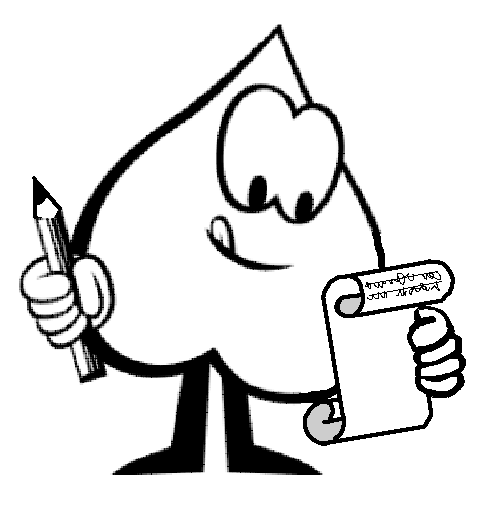 Ich ergänze: Ich addiere zu der 1.Startzahl wie viel? . Ich erhalte als Summe die 3.Zahl.Ich subtrahiere:  Ich subtrahiere von der 4. Zahl die 3.Zahl. Ich erhalte als Differenz die 2.Startzahl.